	Safety Committee Minutes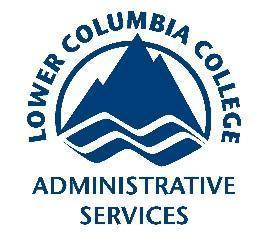 Call to Order (January 7, 2021 @ 1:00 PM in Zoom)Present:  Batey, Trey; Engel, Elizabeth; Hamilton, Richard; Sampson, Laura; Skreen, Janel; Herbelin, Armando; Arrowsmith, Jason; Terry, Lily; Mack, BrianAbsent:  Franz, Shelly; Gomez, Dave; Lawrence, Mike; Malozzi, Jason; Rukkila, Rheba; Sanford, Sydney; Wheeler, NolanRecorder:  Jason ArrowsmithReading/Approval of minutes from December meeting:Accepted: YMoved: Janel SkreenSeconded: Richard HamiltonReview of Incident ReportsTotal number of reports:  5Date of incident:  December 27, 2020Description of Incident:  Employee slipped on wet floor while using floor stripper.Notes:  Brian Mack will follow-up with the employee’s supervisor for further information.Date of incident:  December 14, 2020Description of Incident:  Employee injured while on hands and knees scrubbing base board.Notes:  Richard Hamilton will follow up with employee and supervisor regarding cleaning techniques used for this type of work.Date of incident:  December 29, 2020Description of Incident:  Employee slipped on organic debris build-up around island in parking lot.Notes:  Work order submitted to have debris around islands removed.  Date of incident:  December 8, 2020Description of Incident:  Employee hurt their back when lifting a child.Notes:  No recommendations from Committee.Date of incident:  December 27, 2020Description of Incident:  Employee was knocked over and had foot run over by pallet jack being operated by outside vendor.Notes:  A lighting assessment of the loading zone will be done. Loading area will be checked for adequate markings and Janel will reach out to the supervisor about reminding people to stay clear of the loading area when active loading/unloading is occurring. Campus UpdatesLily Terry stated that Headstart was going remote until Jan 19, 2021. Students are still being provided services remotely.The College is actively trying to source safety goggles for nursing faculty and students as these are a new requirement for clinical work. Armando suggested the College contact the Mallory company and/or AirGas if the search was unsuccessful.As of now there are no push partnerships in terms of COVID vaccine distribution.Nursing students and faculty are due to get COVID vaccine in the near future. Safety Work OrdersNo discussion.Old BusinessPer Janel, the Accident Prevention Program Draft Review is deferred for the foreseeable future.Richard reported he did an audit and believes we need 20 bollards around campus. He is doing price checks and getting project costs for installation.New BusinessNo new business was discussed.Next MeetingThursday, February 4, 2021 at 1:00pm in Zoomhttps://lowercolumbia.zoom.us/j/94706642171AdjournmentMotion: Armando HerbelinSecond: Richard HamiltonApproved:  All (time: 2:00pm)